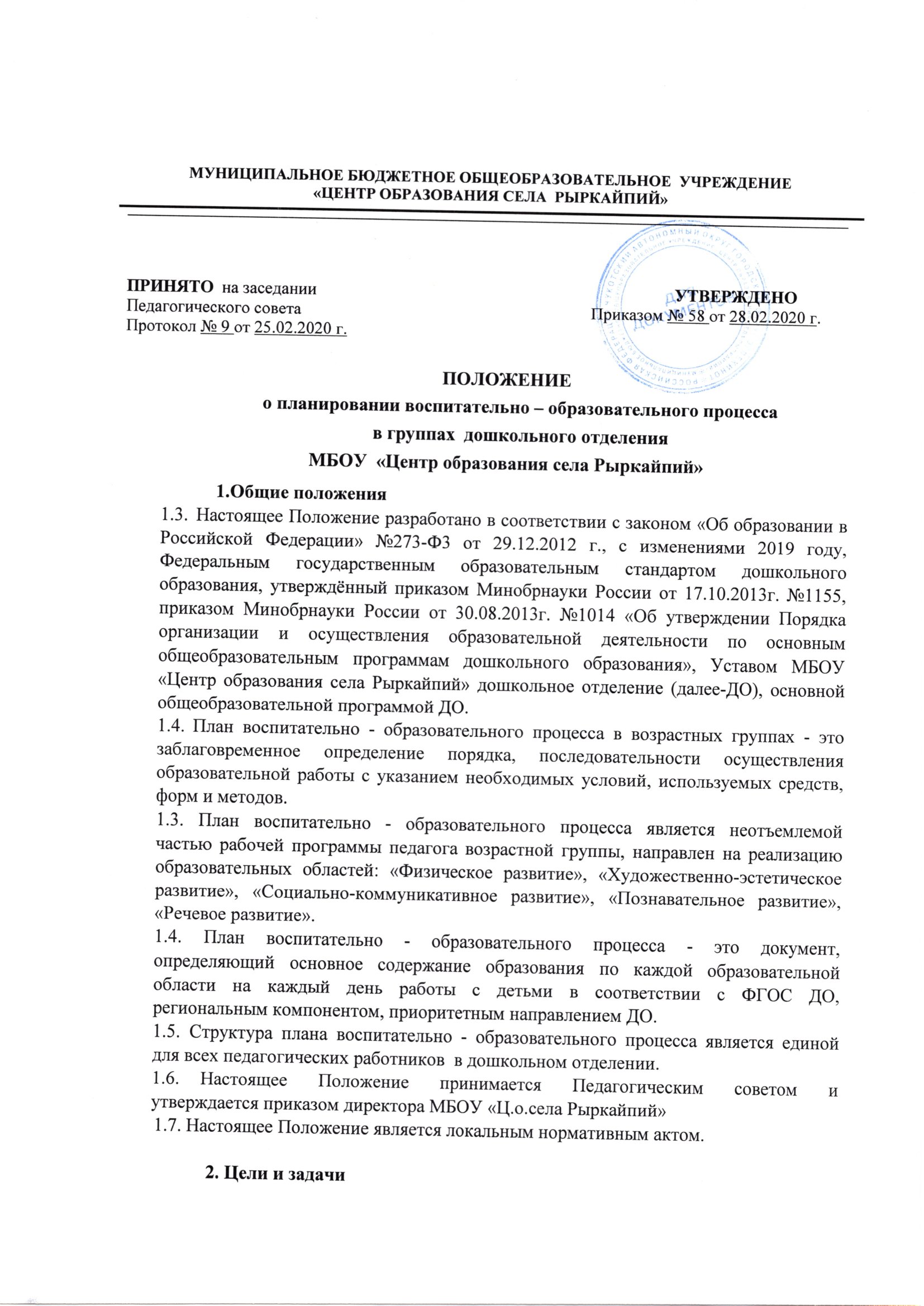 Цель плана воспитательно - образовательного процесса - организация и управление образовательным процессом, обеспечивающим выполнение основной общеобразовательной программы ДО.В календарном плане прописываются: темы, цели и задачи освоения детьми образовательных областей в каждой возрастной группе, формы организации детского коллектива. Обеспечение выполнения образовательной программы ДО в каждой возрастной группе.Осуществление образовательной детской деятельности систематически и последовательно.3.	Принципы планированияУчёт педагогических условий: возрастного состава группы, условий развития детей.План воспитательно - образовательного процесса должен составляться с опорой на научные принципы:-	полноценное проживание ребёнком всех этапов детства (младенческого, раннего и дошкольного возраста), обогащение (амплификация) детского развития;- построение образовательной деятельности на основе индивидуальных особенностей каждого ребёнка, в рамках которой ребёнок активно выбирает содержание своего образования, становится субъектом образования (далее - индивидуализация дошкольного образования);- содействие и сотрудничество детей и взрослых, признание ребёнка полноценным участником (субъектом) образовательных отношений;- поддержка инициативы детей в различных видах деятельности;э- сотрудничество организации с семьёй;приобщение детей к социокультурным нормам, традициям семьи, общества и государства;- стимулирование познавательных интересов и действий ребёнка в различных видах деятельности;- возрастная адекватность дошкольного образования (соответствие условий, требований, методов возрасту и особенностям развития);- учёт этнокультурной ситуации развития детей.4.	Организация работы4.1.Основа плана воспитательно - образовательного процесса - перспективный план каждой возрастной группы.План воспитательно - образовательного процесса составляется на каждый день.План воспитательно - образовательного процесса осуществляется по всем основным направлениям развития детей, по всем видам деятельности детей (ООД, совместная, самостоятельная).4.4.План воспитательно - образовательного процесса осуществляется обоими
воспитателями группы.План воспитательно - образовательного процесса составляется в соответствии с режимом дня:- планирование приема детей;- планирование утренней гимнастики;- подготовка к завтраку, завтрак;- планирование ООД;- планирование 1 прогулки  (4-5 видов деятельности); - подготовка к обеду, обед;- организация сна детей;- организация подъема детей и закаливающих процедур;- подготовка к полднику, полдник;- планирование ООД во второй половине дня;- планирование воспитательной работы в течение дня (беседы, чтение художественной литературы, индивидуальная работа, развлечение, игровая деятельность, самостоятельная деятельность, трудовая деятельность работа с родителями).-  планирование 2 прогулки ;- подготовка к ужину , ужин;-  вечер и уход детей домой.4.5. План воспитательно - образовательного процесса должен
учитывать:-  требование к максимальной нагрузке на детей в организационных формах обучения, в соответствии с СанПиН;-  требованиям тематического плана.5.	Порядок  оформления   плана  воспитательно -  образовательного
процесса5.1.	План воспитательно - образовательного процесса оформляется в печатном или рукописном варианте.5.2. На   титульном   листе   по   центру   пишется:   «План   воспитательно- образовательного процесса в группе____________на  ____________________учебный год».Второй лист - список детей группы.Третий лист - расписание организованной деятельностиЧетвертый лист - режим дняПятый лист - работа с родителями на месяц.Шестой лист – комплекс утренней гимнастики на  2 недели.Далее - календарный план:-  согласно комплексно - тематическому планированию,5.9. Календарный план составлять  согласно методическим рекомендациям «Современные образовательные технологии в социальной сфере» : Модуль 2 - тема 5 «Планирование образовательной деятельности, осуществляемой в режимных моментах»;  Модуль 3 -  тема 7  «Планирование образовательного процесса в раннем возрасте и дошкорльном возрасте»   Модуль 3 - тема – 8 «Планирование образовательного процесса в среднем возрасте» Модуль 3 - тема - 7 – «Взаимодействие с родителями  (законными представителями) воспитанников6.	Документация и ответственностьПлан воспитательно - образовательного процесса является обязательным документом воспитателя.Контроль плана воспитательно - образовательного процесса осуществляется заместителем директора по дошкольному воспитанию 1 раз в месяц с соответствующей   пометкой   в   «Карте   проверки   плана   воспитательно- образовательного    процесса»:    Дата    проверки,    рекомендации,    подпись проверяющего.7. Заключительные положенияПлан воспитательно - образовательного процесса хранится в методическом кабинете 3 года.Данное Положение действует до принятия нового, все изменения и дополнения оформляются в виде Приложения к нему.МУНИЦИПАЛЬНОЕ БЮДЖЕТНОЕ ОБЩЕОБРАЗОВАТЕЛЬНОЕ  УЧРЕЖДЕНИЕ«ЦЕНТР ОБРАЗОВАНИЯ СЕЛА  РЫРКАЙПИЙ»_____________________________________________________________________________________________ПРИНЯТО  на заседании                                                                                    УТВЕРЖДЕНОПедагогического совета	                                                                    Приказом № 58 от 28.02.2020 г.                                                                          Протокол № 9 от 25.02.2020 г.ПОЛОЖЕНИЕо планировании воспитательно – образовательного процесса в группах  дошкольного отделенияМБОУ  «Центр образования села Рыркайпий»1.Общие положенияНастоящее Положение разработано в соответствии с законом «Об образовании в Российской Федерации» №273-Ф3 от 29.12.2012 г., с изменениями 2019 году, Федеральным государственным образовательным стандартом дошкольного образования, утверждённый приказом Минобрнауки России от 17.10.2013г. №1155, приказом Минобрнауки России от 30.08.2013г. №1014 «Об утверждении Порядка организации и осуществления образовательной деятельности по основным общеобразовательным программам дошкольного образования», Уставом МБОУ «Центр образования села Рыркайпий» дошкольное отделение (далее-ДО), основной общеобразовательной программой ДО.План воспитательно - образовательного процесса в возрастных группах - это заблаговременное определение порядка, последовательности осуществления образовательной работы с указанием необходимых условий, используемых средств, форм и методов.1.3.	План воспитательно - образовательного процесса является неотъемлемой
частью рабочей программы педагога возрастной группы, направлен на реализацию
образовательных областей: «Физическое развитие», «Художественно-эстетическое
развитие», «Социально-коммуникативное развитие», «Познавательное развитие»,
«Речевое развитие».1.4.	План воспитательно - образовательного процесса - это документ,
определяющий основное содержание образования по каждой образовательной
области на каждый день работы с детьми в соответствии с ФГОС ДО,
региональным компонентом, приоритетным направлением ДО.1.5.	Структура плана воспитательно - образовательного процесса является единой
для всех педагогических работников  в дошкольном отделении.1.6.	Настоящее Положение принимается Педагогическим советом и
утверждается приказом директора МБОУ «Ц.о.села Рыркайпий»1.7.	Настоящее Положение является локальным нормативным актом.2. Цели и задачи	 Цель плана воспитательно - образовательного процесса - организация и управление образовательным процессом, обеспечивающим выполнение основной общеобразовательной программы ДО.В календарном плане прописываются: темы, цели и задачи освоения детьми образовательных областей в каждой возрастной группе, формы организации детского коллектива. Обеспечение выполнения образовательной программы ДО в каждой возрастной группе.Осуществление образовательной детской деятельности систематически и последовательно.3.	Принципы планированияУчёт педагогических условий: возрастного состава группы, условий развития детей.План воспитательно - образовательного процесса должен составляться с опорой на научные принципы:-	полноценное проживание ребёнком всех этапов детства (младенческого, раннего и дошкольного возраста), обогащение (амплификация) детского развития;- построение образовательной деятельности на основе индивидуальных особенностей каждого ребёнка, в рамках которой ребёнок активно выбирает содержание своего образования, становится субъектом образования (далее - индивидуализация дошкольного образования);- содействие и сотрудничество детей и взрослых, признание ребёнка полноценным участником (субъектом) образовательных отношений;- поддержка инициативы детей в различных видах деятельности;э- сотрудничество организации с семьёй;приобщение детей к социокультурным нормам, традициям семьи, общества и государства;- стимулирование познавательных интересов и действий ребёнка в различных видах деятельности;- возрастная адекватность дошкольного образования (соответствие условий, требований, методов возрасту и особенностям развития);- учёт этнокультурной ситуации развития детей.4.	Организация работы4.1.Основа плана воспитательно - образовательного процесса - перспективный план каждой возрастной группы.План воспитательно - образовательного процесса составляется на каждый день.План воспитательно - образовательного процесса осуществляется по всем основным направлениям развития детей, по всем видам деятельности детей (ООД, совместная, самостоятельная).4.4.План воспитательно - образовательного процесса осуществляется обоими
воспитателями группы.План воспитательно - образовательного процесса составляется в соответствии с режимом дня:- планирование приема детей;- планирование утренней гимнастики;- подготовка к завтраку, завтрак;- планирование ООД;- планирование 1 прогулки  (4-5 видов деятельности); - подготовка к обеду, обед;- организация сна детей;- организация подъема детей и закаливающих процедур;- подготовка к полднику, полдник;- планирование ООД во второй половине дня;- планирование воспитательной работы в течение дня (беседы, чтение художественной литературы, индивидуальная работа, развлечение, игровая деятельность, самостоятельная деятельность, трудовая деятельность работа с родителями).-  планирование 2 прогулки ;- подготовка к ужину , ужин;-  вечер и уход детей домой.4.5. План воспитательно - образовательного процесса должен
учитывать:-  требование к максимальной нагрузке на детей в организационных формах обучения, в соответствии с СанПиН;-  требованиям тематического плана.5.	Порядок  оформления   плана  воспитательно -  образовательного
процесса5.1.	План воспитательно - образовательного процесса оформляется в печатном или рукописном варианте.5.2. На   титульном   листе   по   центру   пишется:   «План   воспитательно- образовательного процесса в группе____________на  ____________________учебный год».Второй лист - список детей группы.Третий лист - расписание организованной деятельностиЧетвертый лист - режим дняПятый лист - работа с родителями на месяц.Шестой лист – комплекс утренней гимнастики на  2 недели.Далее - календарный план:-  согласно комплексно - тематическому планированию,5.9. Календарный план составлять  согласно методическим рекомендациям «Современные образовательные технологии в социальной сфере» : Модуль 2 - тема 5 «Планирование образовательной деятельности, осуществляемой в режимных моментах»;  Модуль 3 -  тема 7  «Планирование образовательного процесса в раннем возрасте и дошкорльном возрасте»   Модуль 3 - тема – 8 «Планирование образовательного процесса в среднем возрасте» Модуль 3 - тема - 7 – «Взаимодействие с родителями  (законными представителями) воспитанников6.	Документация и ответственностьПлан воспитательно - образовательного процесса является обязательным документом воспитателя.Контроль плана воспитательно - образовательного процесса осуществляется заместителем директора по дошкольному воспитанию 1 раз в месяц с соответствующей   пометкой   в   «Карте   проверки   плана   воспитательно- образовательного    процесса»:    Дата    проверки,    рекомендации,    подпись проверяющего.7. Заключительные положенияПлан воспитательно - образовательного процесса хранится в методическом кабинете 3 года.Данное Положение действует до принятия нового, все изменения и дополнения оформляются в виде Приложения к нему.Приложение 1Перспективное планирование организованной детской деятельностиНа ___________________________учебный год_____________________________________________группаПриложение 2Тематическая неделя:	с	по	2016г.Число:	Организованная образовательная деятельностьУтреняя гимнастика_______________________________________________________________________________________________________________________________________________________________________________________________________________________________________________________________________________________________________________________________________________________________________________________________________________________________________________________________________________________________________________________________________________________________________________________________________________________________________________________________________________________________________________________________________________________________________________________________________________________________________________________________________________________________________________________________________________________________________________________________________________________________________________________________________________ПрогулкаВоспитательная работа в течение дня1.Беседы:__________________________________________________________________________________________________________________________________________________________________________________________________________________________________________2.Чтение художественной литературы:__________________________________________________________________________________________________________________________________________________________________________________________________________________________________________________________________________________________________________________________________________3. Индивидуальная работа:__________________________________________________________________________________________________
__________________________________________________________________________________________________________________________________________________________________________________________________________________________________________________4. Развлечение:______________________________________________________________________________________________________________________________________________________________________________________________________________________________________________________________________________________________________________________________________________________________5. Игровая деятельность:______________________________________________________________________________________________________________________________________________________________________________________________________________________________________________________________________________________________________________________________________________________6. Самостоятельная деятельность:_____________________________________________________________________________________________________________________________________________________________________________________________________________________7. Трудовая деятельность:____________________________________________________________________________________________________________________________________________________________________________________________________________________________8. Работа с родителями:______________________________________________________________________________________________________________________________________________________________________________________________________________________________Тема неделиДень неделиДень неделиДень неделиДень неделиДень неделиТема неделипонедельниквторниксредачетвергпятницаПознание (ФЦКМ)Тема______________Развитие речиТема___________________Худ.тв-во (рисование)Тема_________________________Развитие речиТема_____________________Худ.тв-во (лепка)Тема_____________________Источник_______________________________Источник___________________________________________Источник________________________________________________________Источник___________________________________________________Источник_______________________________________________________Форма, темы и задачиОборудованиеИнтеграция образовательных областейМетоды и приемыИндивидуальная работа1.1.социально-коммуникативное развитие; 2.познавательное развитие; 3.речевое развитие; 4.художественно-эстетическое развитие; 5. физическое развитие.1.социально-коммуникативное развитие; 2.познавательное развитие; 3.речевое развитие; 4.художественно-эстетическое развитие; 5. физическое развитие.Задачи:1.социально-коммуникативное развитие; 2.познавательное развитие; 3.речевое развитие; 4.художественно-эстетическое развитие; 5. физическое развитие.(1.социально-коммуникативное развитие; 2. познавательное развитие; 3.речевое развитие;4.	художественно-
эстетическое
развитие;5.	физическое
развитие.1.социально-коммуникативное развитие; 2. познавательное развитие; 3.речевое развитие;4.	художественно-
эстетическое
развитие;5.	физическое
развитие.Задачи:1.социально-коммуникативное развитие; 2. познавательное развитие; 3.речевое развитие;4.	художественно-
эстетическое
развитие;5.	физическое
развитие.Первая половина дняВторая половина дняНаблюдение:Наблюдение:Цель:Цель:Подвижные игры:                             (новая/закрепление) Подвижные игры:                            (новая/закрепление) 1.2.1.2.Труд:1 .Сбор выносного материала.2.Приведение в порядок прогулочных верандТруд:1.Сбор выносного материала.2.Приведение в порядок прогулочных веранд